경위서경위서경위서경위서경위서인적사항소 속감사원직 책감사원장인적사항성 명심형주일 시2022.09.25경위사항제 목전체학생대표자회의 안건지 작성 기한 미준수 전체학생대표자회의 안건지 작성 기한 미준수 전체학생대표자회의 안건지 작성 기한 미준수 경위사항내 용안건지 작성 기한을 미준수 하게 된 경위 설명감사보고서 이의 신청접수를 처리하고 감사보고서를 고치는 작업이 늦어져서 9월 23일 오전 12시 06분 경 끝났습니다. 안건지 작성 기한을 미준수 하게 된 경위 설명감사보고서 이의 신청접수를 처리하고 감사보고서를 고치는 작업이 늦어져서 9월 23일 오전 12시 06분 경 끝났습니다. 안건지 작성 기한을 미준수 하게 된 경위 설명감사보고서 이의 신청접수를 처리하고 감사보고서를 고치는 작업이 늦어져서 9월 23일 오전 12시 06분 경 끝났습니다. 경위사항내 용안건지 작성 기한을 미준수 하게 된 경위 설명감사보고서 이의 신청접수를 처리하고 감사보고서를 고치는 작업이 늦어져서 9월 23일 오전 12시 06분 경 끝났습니다. 안건지 작성 기한을 미준수 하게 된 경위 설명감사보고서 이의 신청접수를 처리하고 감사보고서를 고치는 작업이 늦어져서 9월 23일 오전 12시 06분 경 끝났습니다. 안건지 작성 기한을 미준수 하게 된 경위 설명감사보고서 이의 신청접수를 처리하고 감사보고서를 고치는 작업이 늦어져서 9월 23일 오전 12시 06분 경 끝났습니다. 경위사항기 타첨부 자료 등 필요한 경우 작성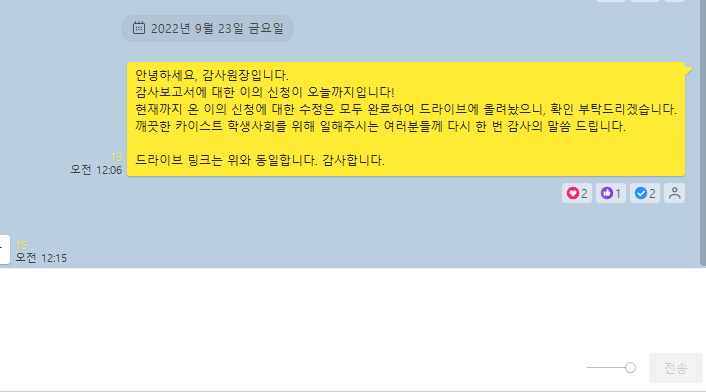 첨부 자료 등 필요한 경우 작성첨부 자료 등 필요한 경우 작성제출처KAIST 학부 총학생회 중앙운영위원회KAIST 학부 총학생회 중앙운영위원회KAIST 학부 총학생회 중앙운영위원회KAIST 학부 총학생회 중앙운영위원회상기 내용은 사실임을 확인합니다.2022년 09월 25일작성자: 심형주   (인)상기 내용은 사실임을 확인합니다.2022년 09월 25일작성자: 심형주   (인)상기 내용은 사실임을 확인합니다.2022년 09월 25일작성자: 심형주   (인)상기 내용은 사실임을 확인합니다.2022년 09월 25일작성자: 심형주   (인)상기 내용은 사실임을 확인합니다.2022년 09월 25일작성자: 심형주   (인)